                 «Память сильнее времени!»                                                                      Канули в прошлое те времена,                                                                      Когда по земле бушевала война.                                                                      Деды за Родину грудью стояли,                                                                      Кровью родные поля поливали,                                                                      Памятный день для страны приближали,                                                                      Победу в Священной войне одержали.	День Победы – самый любимый и почитаемый праздник для русских людей. Нет ни одной семьи, которую не затронул бы ад войны. Наши прадеды не щадили себя в схватках с врагом и обеспечили нам мир и свободу. С каждым годом становятся короче списки ветеранов, которые живы. Белыми лебедями улетают в вечность души героев и защитников Отечества. И очень хочется, чтобы люди узнали про подвиги каждого из них.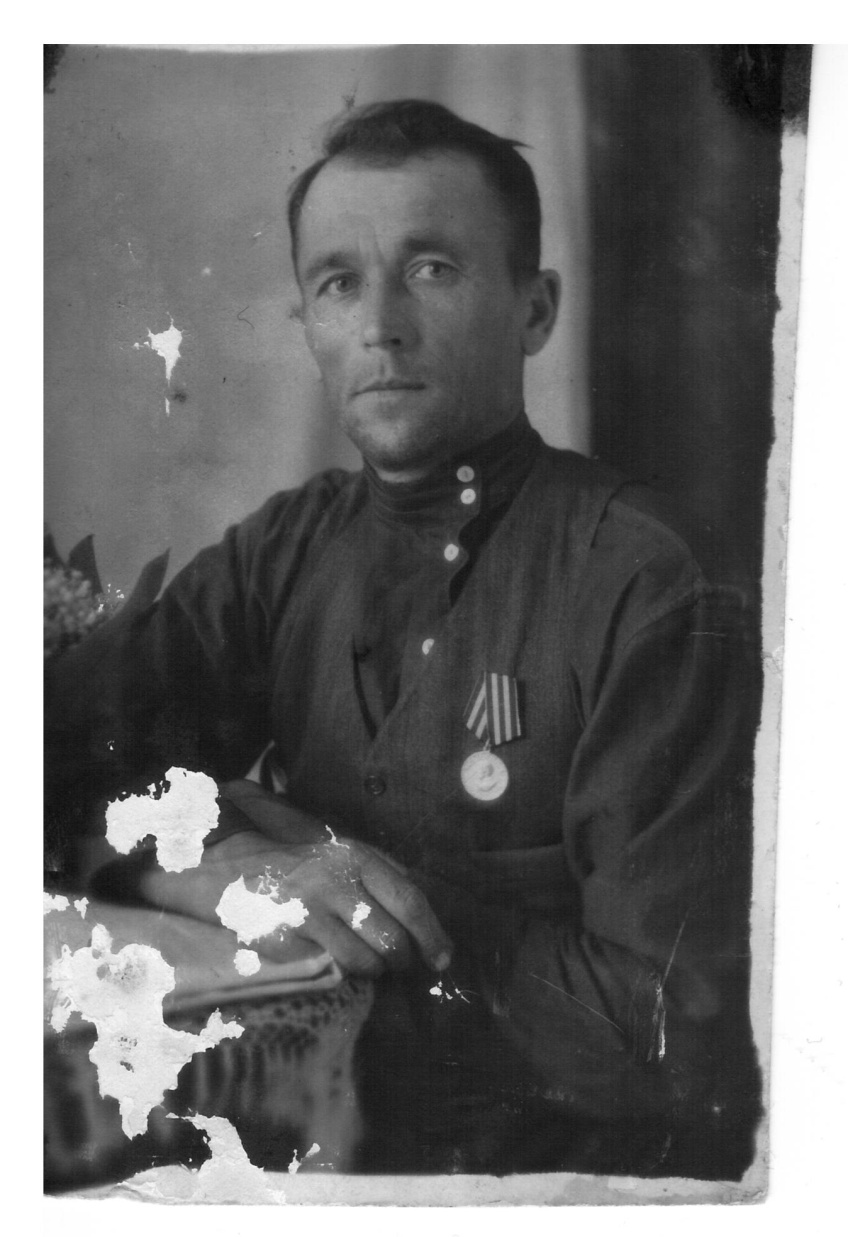 Я расскажу историю жизни своего прадедушки Бабенко Максима Алексеевича и моей прабабушки Бабенко Надежды Ивановны. Я считаю их настоящими героями. Максим Алексеевич родился 8 августа 1918 года и вырос в селе Золотая Гора Лысогорского района Саратовской области. Когда началась Великая Отечественная война, мой прадед добровольцем ушел на фронт. Служил пулеметчиком 549 стрелкового полка 62 гвардейской стрелковой дивизии  6-ой армии Воронежского фронта. С декабря 1942 года по январь 1943 года его полк находился на  левом берегу Дона, на стыке двух немецких армий. С востока прорывалась из окружения армия Паулюса. С запада на выручку ей шла танковая армия. Наши войска должны были не дать возможности соединиться этим армиям. И наши воины выполнили этот приказ. 31 января 1943 года завершилась операция «Кольцо». Враг был разбит. Мой прадедушка в бою был ранен в ногу. Он потерял сознание и больше ничего не помнил. Боль была сильная, кровь лилась через одежду в сапог, но мой прадед, превозмогая боль, не бросал свой пулемет и бил врагов до последних сил. А их оставалось уже совсем немного. Он помнил, как к нему подоспел товарищ и хотел помочь вытащить ногу из сапога, чтобы туго перевязать ее, ведь сильная потеря крови грозила жизни. Но мой прадедушка отказался от помощи и велел своему другу продолжать бить фашистов, громить врага за себя и за него. Он потерял сознание и больше ничего не помнил. Но когда он открыл глаза, то увидел перед собой молоденькую девочку-медсестру, которая перевязывала ему рану.  Она, рискуя своей жизнью, ползала по полю под вражескими пулями, чтобы спасти наших солдат. Девочка была совсем юная, но руки у нее были "нежные и очень золотые", так говорил прадедушка. Он спросил, как зовут ее. Она ответила : «Надежда». Мой прадед в эту же минуту понял, что это его Надежда, надежда на жизнь. Они расстались, потому что моего прадеда Максима отправили в госпиталь, а Надюша продолжала спасать воинов на поле. Но он твердо знал, что обязательно выживет и найдет свою Надежду. Мой прадед понял, что нельзя ему сейчас умереть, что он должен обязательно выжить. После выписки из госпиталя Максим продолжал воевать. На личном счету рядового Бабенко – 94 уничтоженных врага. 94 – это счет мести врагу. Вскоре он получил еще одно очень тяжелое ранение и встретил победу в госпитале в городе Гродно. Он все время думал о своей Надюше  и искал ее. А она дошла до Берлина , работала в госпитале и тоже думала о нем. У нее тоже очень интересная и тяжелая судьба.	 Родилась Надежда 9 октября 1923 года. Перед самой войной она осталась сиротой. Жила в семье родственников. Голод и трудное детство закалили ее характер. Хотя она была хрупкая и маленькая с виду, зато настоящий боец внутри. Когда началась война, моя прабабушка отправилась на фронт добровольцем. Работала в составе полевого госпиталя санитаркой, а затем медсестрой. Прабабушка рассказывала, что очень страшно было ползти по полю, она всегда боялась, что подползет к бойцу, а он уже мертвый. Она вытащила с поля боя около двухсот человек. Однажды, когда во время боя моя прабабушка в очередной раз ползла по полю, то увидела раненого немецкого солдата. Он смотрел на нее, но понимал, что помощи она ему не окажет. Прабабушка навсегда запомнила его глаза, она боялась, что он выстрелит в нее. Но, к счастью, у него не оказалось патронов, и она, не дыша, проползла мимо к своим бойцам.	 Вот такая смелая была моя прабабушка! На войне она получила ранение. Надежда была подстрелена немецкими солдатами. Пуля не дошла до позвоночника всего лишь на полсантиметра. Извлекать пулю было очень опасно, это грозило жизни. Пуля осталась в моей прабабушке на всю оставшуюся жизнь и очень беспокоила ее, при любых изменениях погодных условий она давала о себе знать.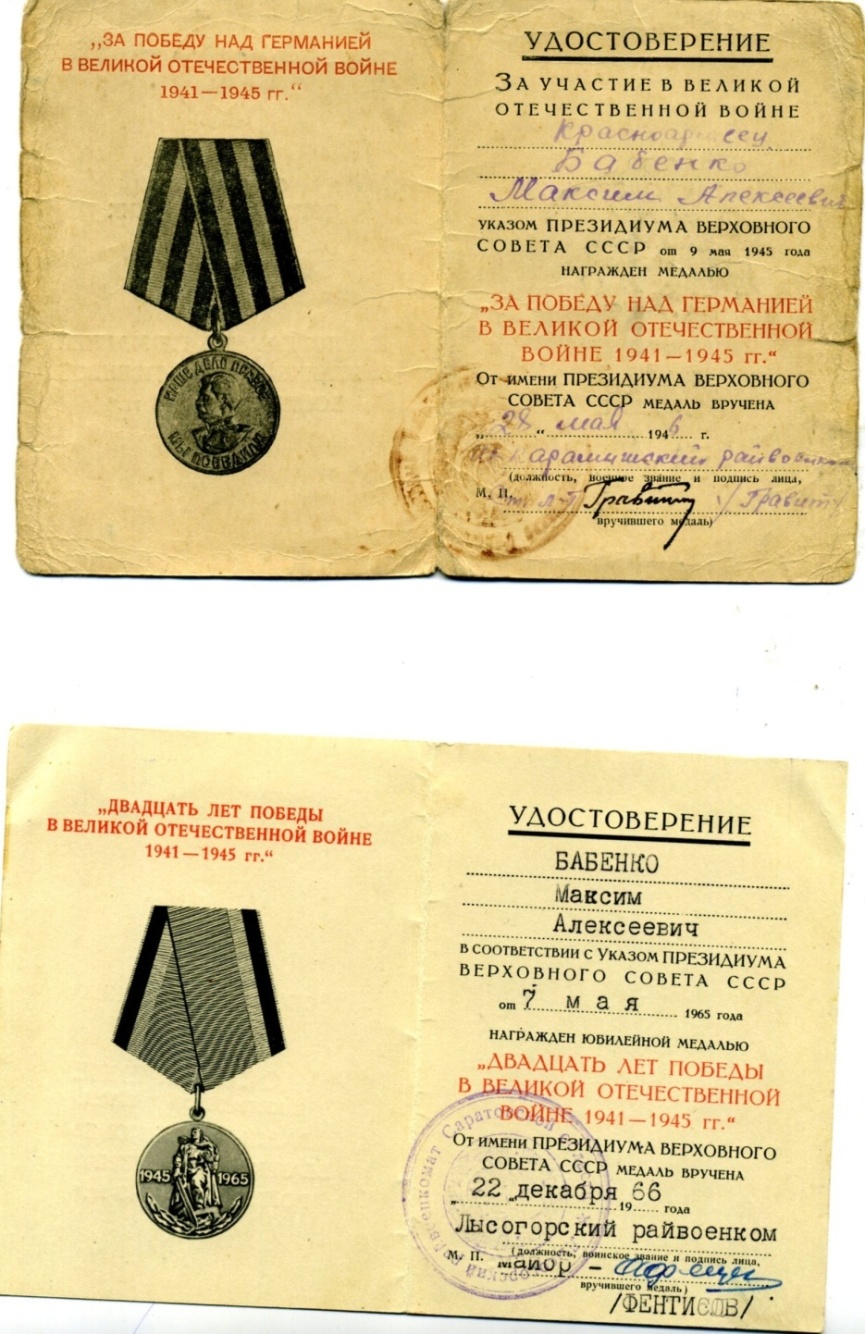 	После войны Максим и Надежда встретились. Мой прадедушка нашел ее через военкомат. Они поженились. Семья часто меняла свое место жительства, и не все сведения о наградах дедушки и бабушки сохранились. Известно лишь, что мой прадед награжден медалями : «За победу над Германией в Великой Отечественной войне 1941-.», «Двадцать лет победы в Великой Отечественной войне 1941-.» А прабабушка награждена медалью «За отвагу», «Двадцать лет победы в Великой Отечественной войне 1941-1945г.»Прадедушка и прабабушка жили в селе Золотая Гора и трудились в колхозе. Они прожили свою жизнь честно, как настоящие герои. Своих детей они тоже воспитали достойными людьми. Все пятеро детей имеют высшее образование, трудились более сорока лет на пользу Родины. Две дочери работали учителями, одна дочь – конструктором на военном заводе, а сыновья, честно  исполнив свой воинский долг, работали инженерами. В семье моего прадеда и прабабушки на первом месте всегда были честность и трудолюбие. Эта традиция передалась детям, внукам и нам, правнукам. У Максима Алексеевича и Надежды Ивановны пятеро детей, семь внуков и сейчас уже семь правнуков. Но прадедушки и прабабушки уже нет с нами. Война сильно подорвала здоровье моего прадеда, и 19 декабря 1975 году он умер, а прабабушка прожила еще до 4 января 1980 года.	Я лично не знакома с моим прадедом и прабабушкой, но у нас в семье есть фотографии, некоторые документы, медали. Я мечтаю получить профессию врача-хирурга и быть похожей на мою прабабушку, тоже помогать людям. Но я очень надеюсь, что врачи будут оказывать помощь в мирное время, а войны больше не будет никогда. Мне рассказала о моих предках моя мама, и я очень горжусь, что я правнучка героев.Можарова Ангелина, ученица 7 класса МБОУ СОШ № .Энгельса Саратовской областиПРИЛОЖЕНИЕСправка из госпиталя о ранении Бабенко М.А.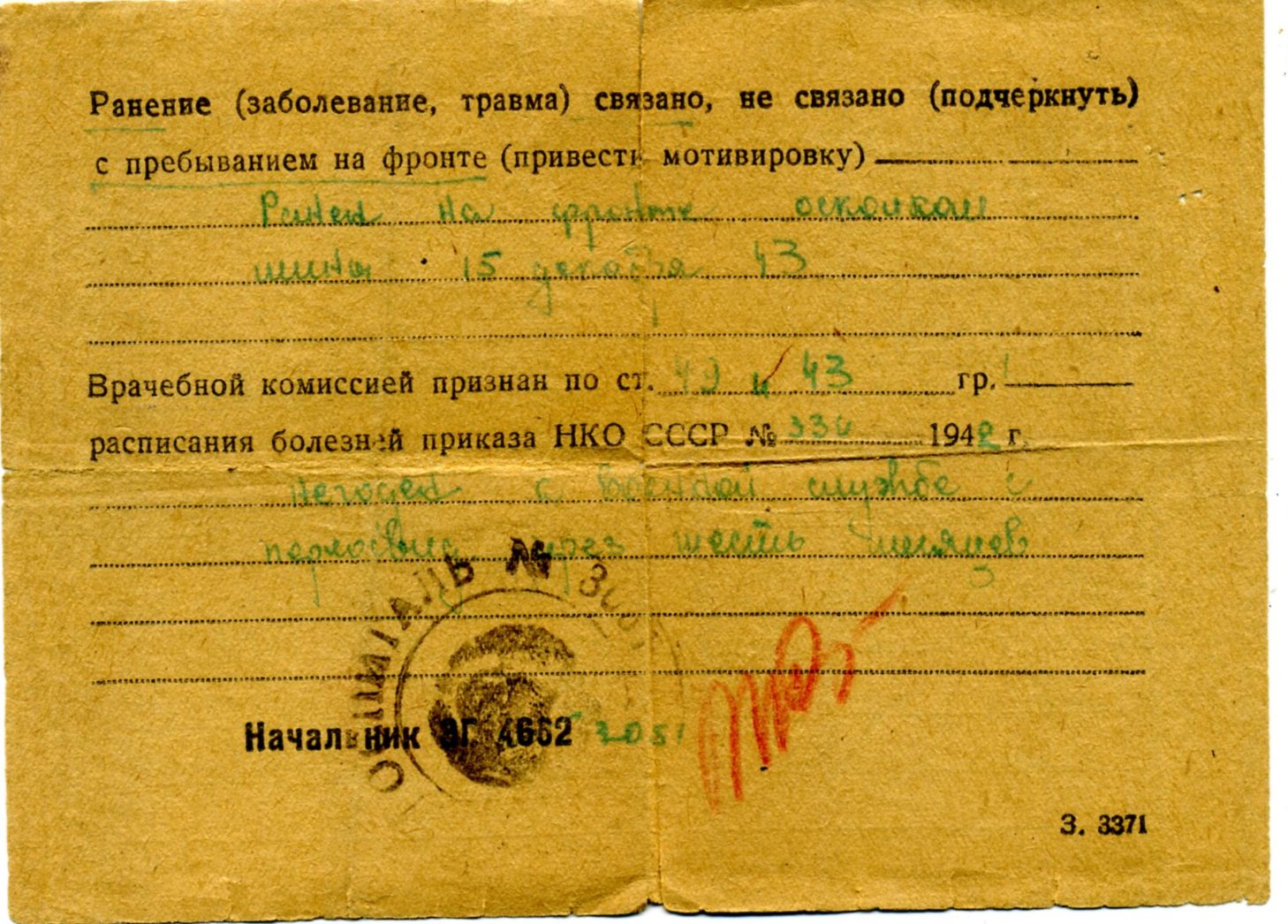 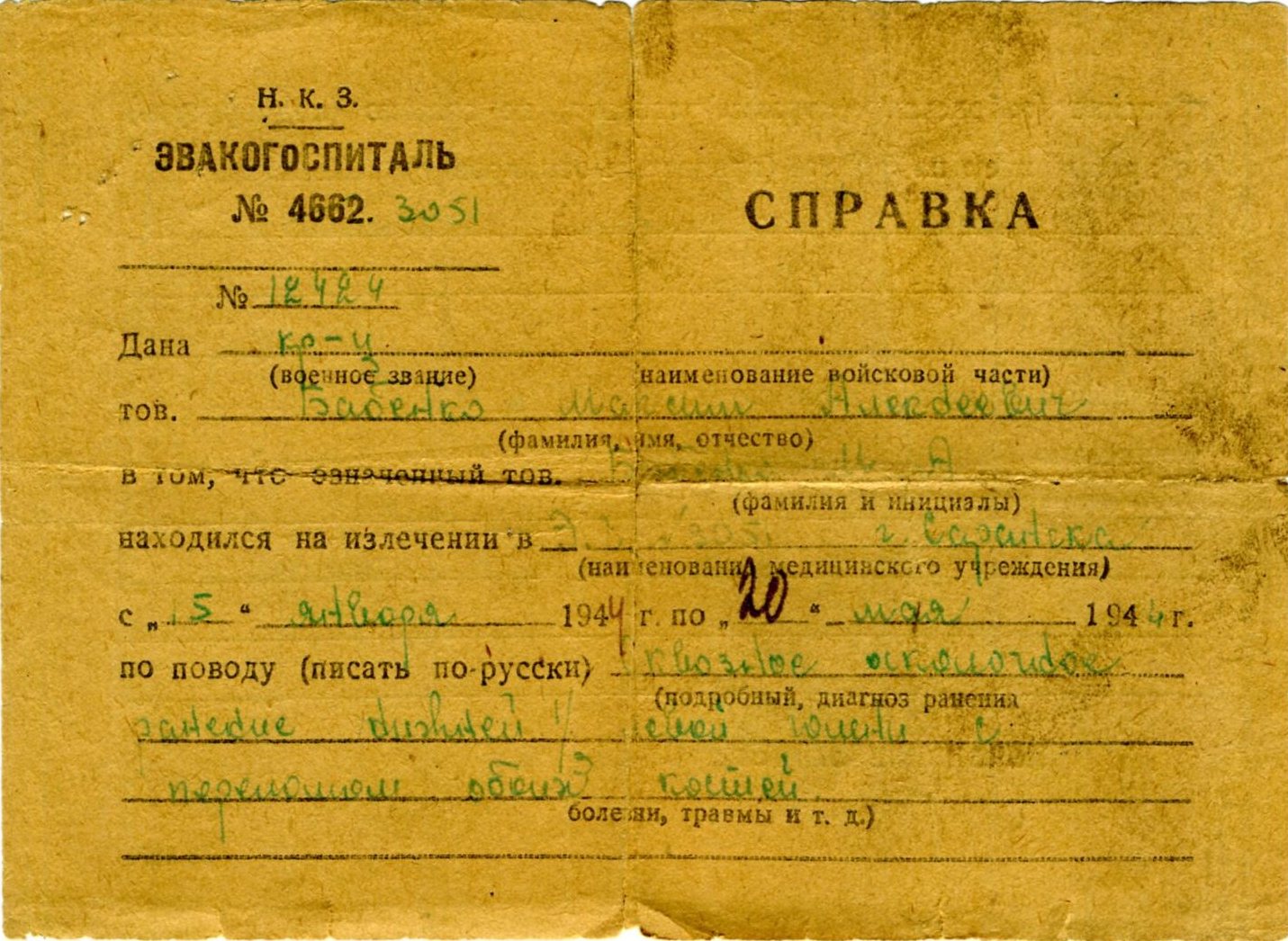 